Alma Reserves Processing – Library OwnedOutlineCreate the CourseAdd an instructor1 course per instructor if the instructor uses unique materialsAll instructors added on the same course if all instructors share materialsAdd a Reading List to the CourseAdd Citations to the Reading ListTemporarily Move Citations to the appropriate Reserve DeskCheck your work in PrimoAdd a CourseFrom the Alma homepage navigate to Fulfillment > Courses.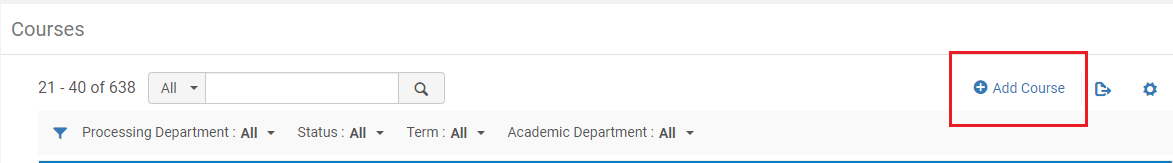 Once you are on the “Manage Course Information” page, begin filling out the required fields.Code – Follow the format “HIST101 – Reeves”.Name – The course name should match the course name in the catalog.Processing Department – Choose the appropriate department for your campus.Start Date – Should be today’s date.End Date – Choose an appropriately long end-date to the course. The end-date determines when the course is removed from Primo.Searchable IDs – Insert additional search parameters for the course. This should include variations of the Course ID.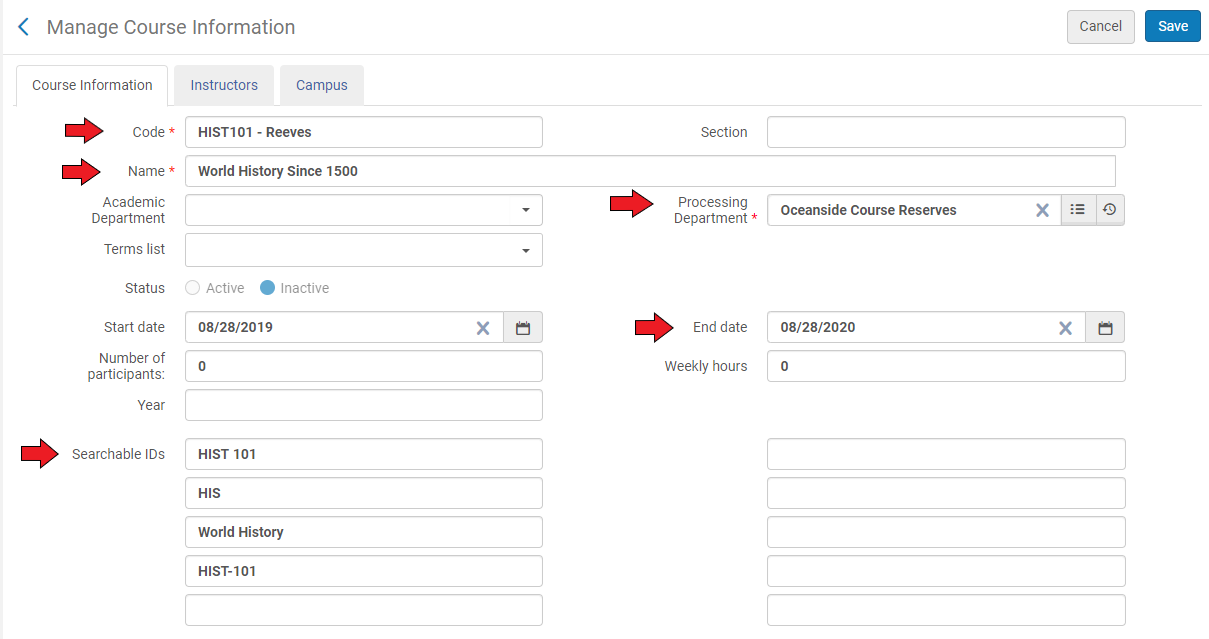 Once you have filled out the “Course Information” tab, select the “Instructors” tab at the top of the page. On the “Instructors” tab select the “Add Instructor” button. In the field that appears, type the instructor’s last name, wait until a dropdown with user records is populated, then select the appropriate record. Once the record is entered, click “Add Instructor”.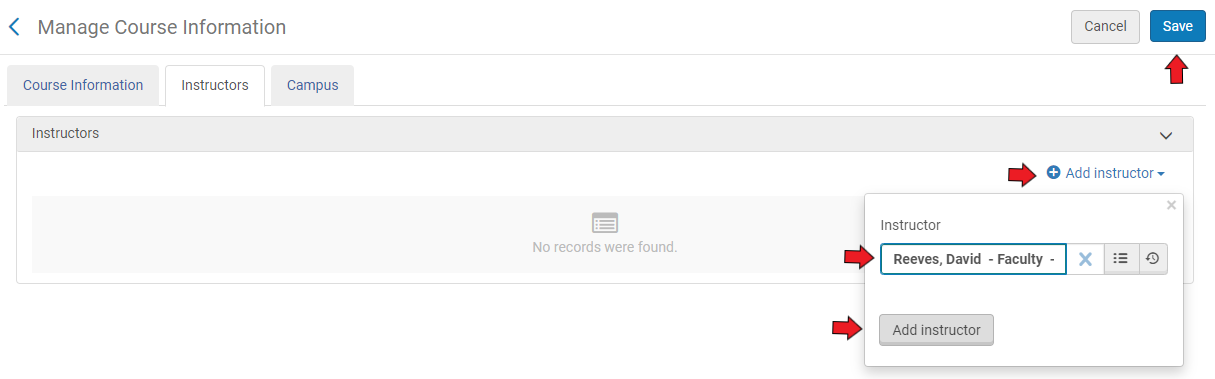 When you are done adding an instructor, select “Save” at the top right of the screen. Adding a Reading List to Your CourseNavigate to Fulfillment > CoursesIn the “Courses” screen, type the course code for the course you just created (HIST) and hit enter. Navigate to the course that you created, and click the ellipses on the right side of the screen and select “Reading List”.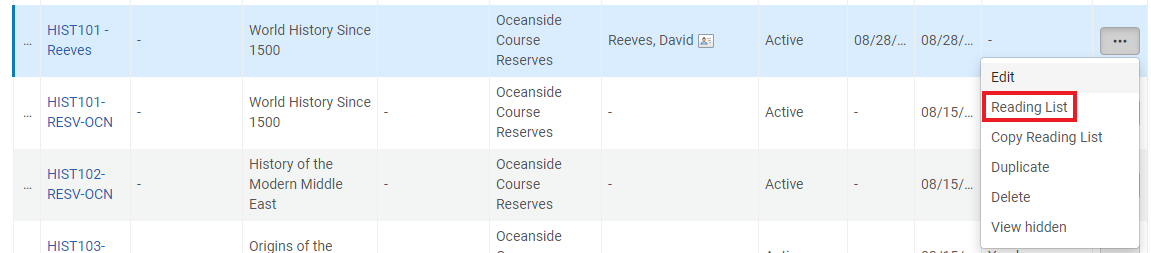 Once on the “Courses Reading List” page for the course you created, select “Add Reading List” on the right side of the window.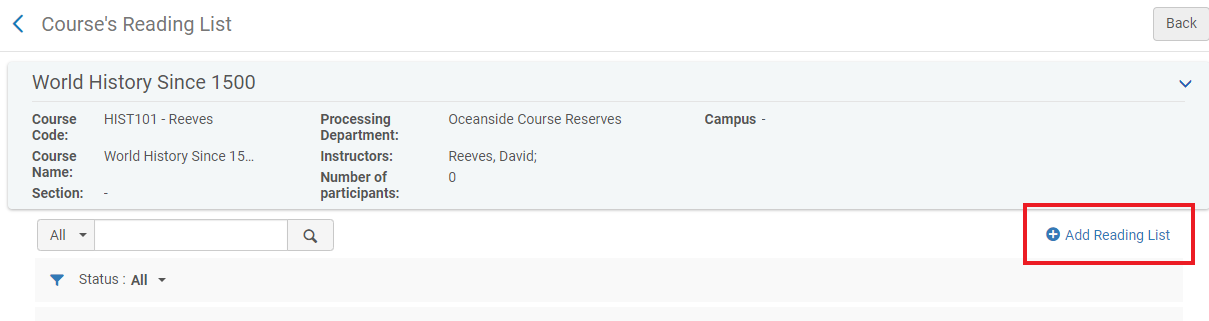 In the “Add Reading List” window that pops up, fill out all fields. Once all fields have been filled out, click “Add and Close”.Code – Follow the same format as the Course Code (HIST101 – Reeves).Name – Type in the name for the course.Status – Set to “Complete” so that citations are published to Primo as they are addedDue Back Date – This is inherited from the Course end-date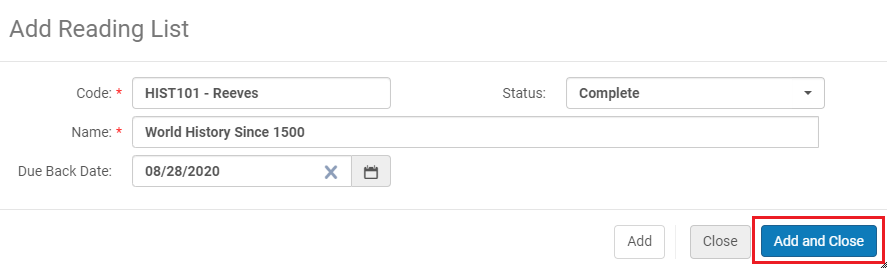 Once you have added the reading list to the course it should appear in the window. Click on the Reading List’s Code to be brought to the configuration window for that reading list.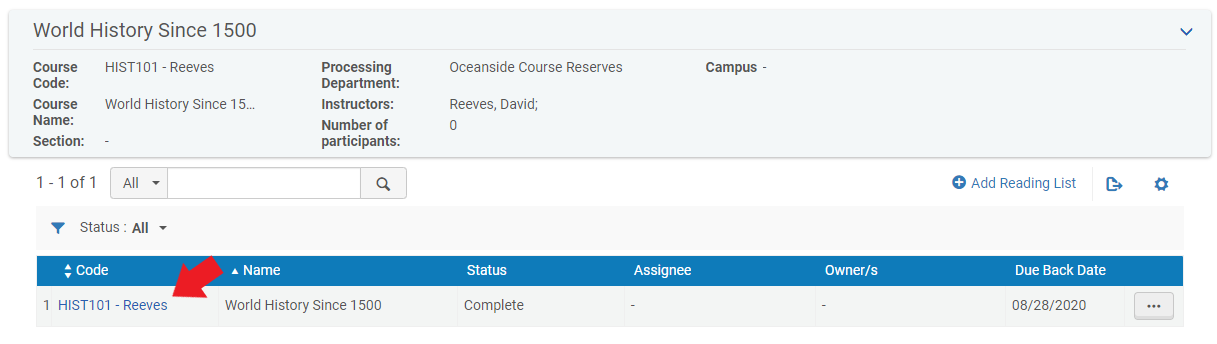 Adding Citations to Your Reading ListOnce you are on the “Edit Reading List” screen you can begin to add citations to the list.Begin by selecting “Add Citation”, then choose “Add Repository Citation”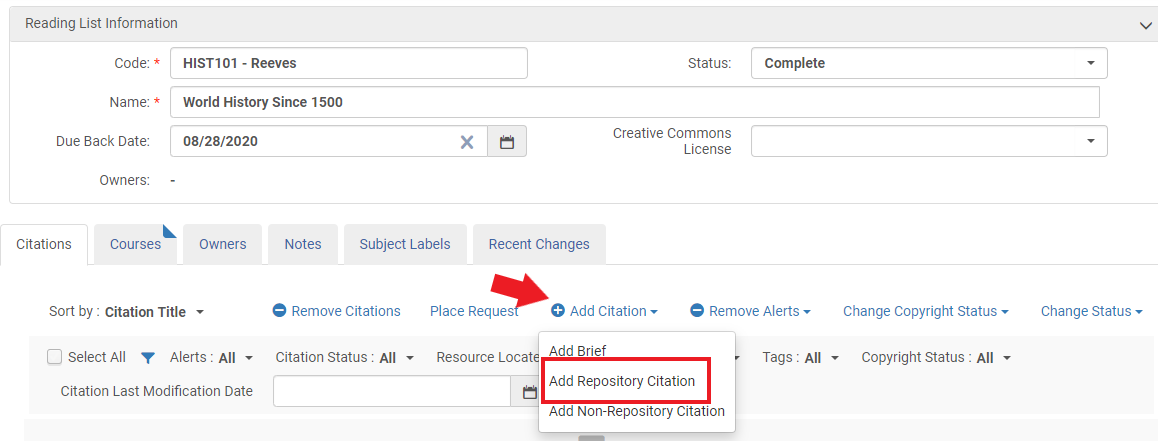 You will be brought to a search window. Change the “All Titles” filter to “Physical Titles”, then change the secondary filter to “Barcode”, enter the barcode for the item and hit enter. Once the record appears on the screen, check the box on the left side of the record and then choose “Select” on the upper-right side of the screen. 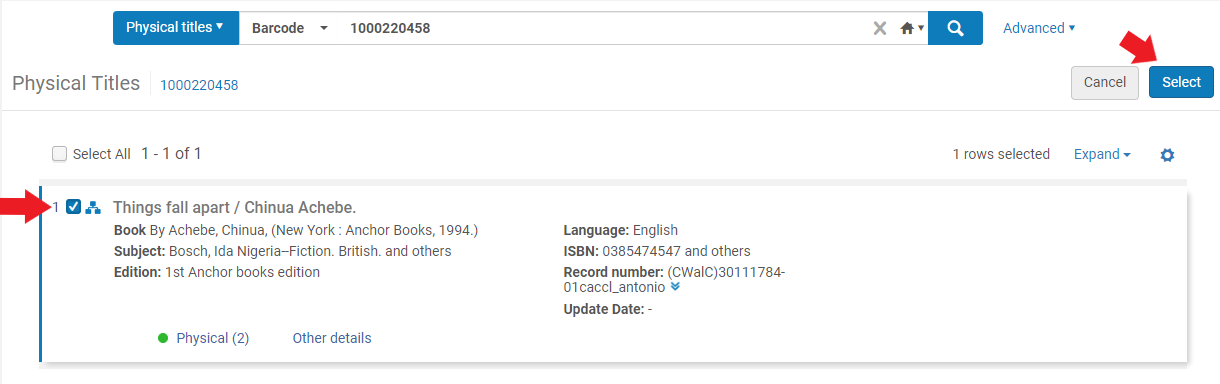 Once the citation has been added to the Reading List select “Save” at the top-right of the screen.Change the Item’s Temporary LocationThe last step is to change the library-owned item’s temporary location. Begin by navigating to Fulfillment > Scan in Items. On the “Scan in Items” page, choose the second tab titled “Change Item Information”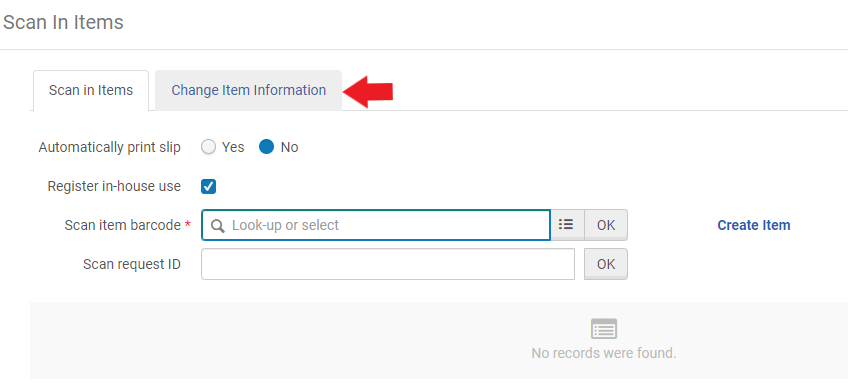 Once you are on the “Change Item Information” tab, fill out the following fields:Change Type – Remains “Temporary”Location – Choose Open or Closed for your locationReading List – Choose “Select from a list” on the right side of the field, then search for the list you just created (HIST101 – Reeves). Once selected it should populate that field with the reading list name.Call Number – Type in the same information as the reading list / course code (HIST101 – Reeves)Item Policy – Choose the appropriate item policy (3-day, 7-day etc) if your item is not for 2-hour in-library use. If your item is for in-library use only, choosing the appropriate location (OCN Closed_Res) will default to a 2-hour circulation period and no item policy needs to be selected. Since a location must be chosen anyways, any exceptions to this policy such as a 3 or 7 day checkout must utilize a selection in the Item Policy dropdown.Scan item barcode – Enter the item’s barcode and hit enter. Do this step last.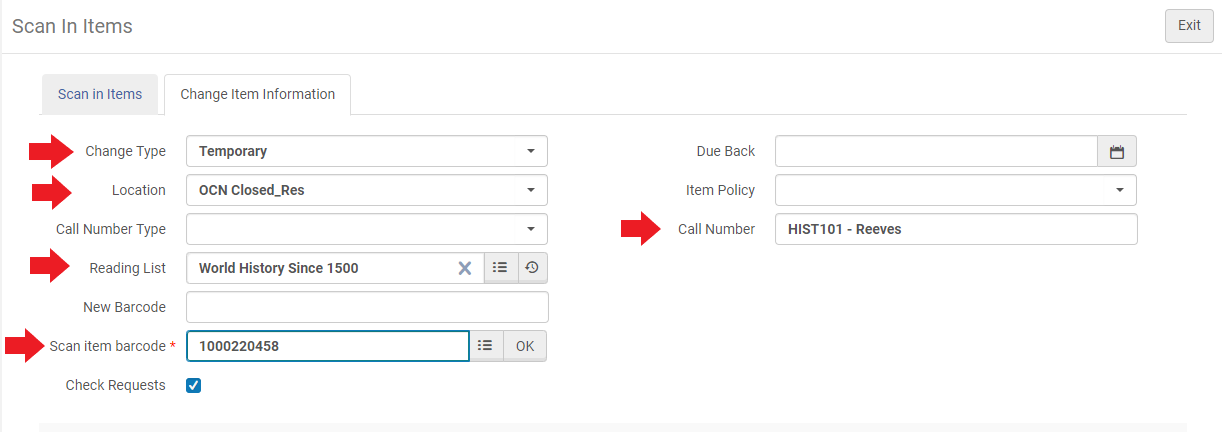 Checking PrimoOnce you have finished changing the item’s location, it is now on reserve. It will take between 10 – 30 minutes before the reserve information is published to Primo.Wait roughly 30 minutes, then check Primo. We check Primo to confirm that the item has been correctly placed on reserve and that the information was entered accurately. Here are a few things to look for when searching for your reserve in Primo:Confirm that the citations are listed under the correct course, campus, and reserve desk.Confirm that the information you put in the temporary call number field (HIST101 – Reeves) is displaying, and not the default Library of Congress call number.Try searching using the different Searchable ID’s that you entered to confirm that these are working properly.Try a search for the instructor’s last name in the “Everything” search. Your reserve items should be at the top of the list.Try using both the “Everything” and “Course Reserves” search scope to confirm that you can find your reserves under either.